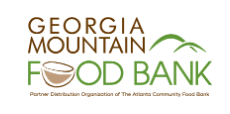 A Sample Bequest Language FormThe following illustrates sample bequest language for use in making a bequest to the Georgia Mountain Food Bank.  As always, we advise that you please consult your financial advisor and/or estate attorney when making these considerations that will serve those in need in the future.SUGGESTED BEQUEST LANGUAGEA gift to the Georgia Mountain Food Bank through your will or revocable trust proclaims your confidence that we will continue our mission to address hunger, health, and quality of life by serving those in need. A bequest:Is easy to arrange.Will not alter your current lifestyle in any way.Can be easily modified to address your changing needs.A specific bequest names the Georgia Mountain Food Bank as a beneficiary of a specific amount, specific percentage of your estate, or specific property that you designate.I give, devise and bequeath to the Georgia Mountain Food Bank, a non-profit corporation duly existing under the laws of the State of Georgia and located in Gainesville, Hall County, Georgia, in the United States [$___________] or [___% of my estate] or [a property designated as ______________________________, to be used:Unrestricted for the greatest current needs of the Georgia Mountain Food Bank as determined by the Board of Directors;To provide support for the _____________________________ program;Other purpose:  _____________________________________________Cont.AMEND A WILL / TRUST DOCUMENTIf you already have an up-to-date will but have not provided for a bequest to the Georgia Mountain Food Bank, a simple codicil can be prepared and attached to your will without disturbing any of your existing arrangements. A codicil is merely an addition or amendment to an existing will. Following is an example of a codicil:"I, JOHN DOE, hereby amend my Last Will and Testament, executed on the ____________ day of ____________________, in the year 20____. I direct that all provisions of that Will remain in effect but in addition I give, devise, and bequeath __________________________ to the Georgia Mountain Food Bank., a non-profit corporation duly existing under the laws of the State of Georgia and located in Gainesville, Hall County, Georgia, in the United States, to be used as the Food Bank may direct or to be used for (unrestricted or a stated purpose) to support the mission of the Georgia Mountain Food Bank."In the drafting of all devises and bequests having a restricted purpose, the Georgia Mountain Food Bank requests the donor and/or their attorney please contact our Executive Director to discuss the details of the bequest/estate plan intentions so the Food Bank may properly steward the future gift when it is received. To ensure clarity, we propose that a Memorandum of Understanding (MOU) be created between the Georgia Mountain Food Bank and the donor(s) to outline the use and specific purpose of the donor's gift to address hunger, health, and quality of life by serving those in need.For additional information on establishing a sample bequest, please the contact the Georgia Mountain Food Bank.gamountainfoodbank.org/waystogive |  770-534-4111The Georgia Mountain Food BankP.O Box 233Gainesville, GA  305031642 Calvary Industrial Drive, SWGainesville, Georgia 30507